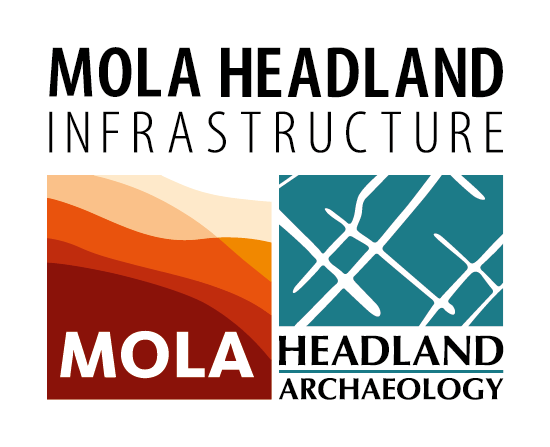 Job Description NB This job description should not be taken as an exhaustive description of the role and is, rather, indicative of the types of responsibility covered by this job.  Post holders will be required to carry out such other work as is required by MOLA Headland Infrastructure as long as this is reasonable and commensurate with the nature of the post held.Last updated: February 2017Person SpecificationJob Title:Senior Community Archaeologist MOLA Headland Infrastructure is an ambitious archaeological consortium with long term prospects for infrastructure work throughout the UK. Job Reference:CA-A14DepartmentMOLA HEADLAND InfrastructureSalary£22,600–£26,000 Hours:37.5 hours per week (Flexible days of work between Monday to Sunday). Flexibility with working hours will be required. Location:The post is based at Mola Headland Infrastructure Project office at St. Neots and on various locations along the scheme (Cambridge to Huntington). Flexibility with regard to travel will be necessary. Duration:Fixed Term – 1 yearResponsible to:MOLA Headland Infrastructure public engagement and communications managers for the A14 projectResponsible for:Archaeologists as appropriate when preparing and delivering events. Supervision of volunteers as required.Overall Job Purpose:To develop, manage and deliver a programme of community engagement around the archaeological works taking place as part of a major road scheme in Cambridgeshire (A14 Cambridge to Huntingdon improvement scheme). Key Result areas:To deliver the key targets of the engagement programme as agreed between Highways England and MOLA Headland InfrastructureTo liaise with the project’s field personnel in order to gather content and facilitate engagement programmesTo organise, coordinate and deliver successful and popular events required for the public engagement programmeTo devise content for MOLA’s Time Truck displays or other travelling exhibitions To write timely and appropriate content for social media, the project’s blog and other media reporting on the progress of work in keeping with the agreed client protocols To regularly report and share project outcomes with relevant internal and external partnersTo coordinate the work of the MOLA Time Truck Education Officer on the A14 project including liaising with schools regarding bookingsTo engage, develop and maintain links with local audiences, including local historical and archaeological societiesTo be responsible for undertaking any administration required to ensure delivery of project objectivesTo be professional and to uphold the standards, values and reputation of MOLA Headland Infrastructure in all team, client and public interactionsTo work in accordance with the requirements of the MOLA Headland Infrastructure’s Health and Safety PolicyWorking ConditionsTravel within South Cambridgeshire including occasional extended stays away from the primary baseWeekend and evening working will be requiredSpecial CircumstancesA Disclosure and Barring Service (DBS) Check will be required as the role may involve working with vulnerable adults. A criminal record may not be a bar to employment but any decision will be treated on its merits and individual circumstances subject to MOLA’s overriding obligations to protect children and other vulnerable members of the communitiesContinuous Professional Development We are committed to supporting and providing CPD for successful candidates. We expect all employees to undertake available training and research to enhance personal knowledge, skills and experienceEssentialDesirableAssess. MethodQualificationsDegree in archaeology or equivalent discipline or experienceFurther degree in relevant disciplineAFCSCS card or willingness to train and take the testMembership of a relevant professional body i.e. IFAAFFull driving licence and willingness to drive company vehiclesAFExperience & KnowledgeKnowledge of archaeology of Iron Age/Roman BritainCurrent knowledge of archaeology in CambridgeshireSubstantial experience working with community archaeology groups or projectsExperience of supervising archaeology projectsAF/IExperience of event management, organising workshops and conferencesAF/IExperience of public speakingAF/IExperience of social media/blogs/publicity campaignsDemonstrable experience of working in multi-disciplinary teams to deliver projects within time and budget constraintsExperience of project evaluationAF/IExperience of teaching to both specialist and non-specialist audiencesAF/ISkills/Abilities/CompetenciesAbility to work under pressure and to tight schedulesFamiliarity with CADAF/IAbility to work independently and manage a diverse programme of responsibilitiesFamiliarity with design programmes such as the Adobe Creative Suites packageAF/I•The ability to design learning materials including digital media, audio-visual displays, artefactsFamiliarity with website CMS, SEO, social media scheduling and monitoring AF/IStrong organisational, interpersonal  and communication skillsAbility to create and manage GIS projectsIFamiliarity with the use of social media (Facebook, Twitter, Flickr)Familiarity with database systems such as AccessAF/IAbility to network and connect with stakeholders from a range of fieldsExperience of developing AV content for web or other mediaAF/I